AAnglican Church of Australia Lands Vesting Act 1892Formerly “Church of England Lands Vesting Act (James Edition, Vol III p. 233 - Private Act) 1892”, 
“Perth Protestant Orphanage Lands Sale Act”Portfolio:Minister for LandsAgency:Department of Planning, Lands and HeritagePerth Protestant Orphanage Lands Sale Act1893 (56 Vict. Prvt Act)13 Jan 189313 Jan 1893Church of England Diocesan Trustees and Lands Act 1918 s. 111918/034 (9 Geo. V No. 24)24 Dec 191824 Dec 1918Statute Law Revision (Short Titles) Act 1966 s. 21966/08112 Dec 196612 Dec 1966Anglican Church of Australia Act 1976 s. 71976/1211 Dec 197624 Aug 1981 (see s. 2(2) and Gazette 30 Jan 1981 p. 441)Local Government (Consequential Amendments) Act 1996 s. 41996/01428 Jun 19961 Jul 1996 (see s. 2)Reprinted as at 3 May 2002 Reprinted as at 3 May 2002 Reprinted as at 3 May 2002 Reprinted as at 3 May 2002 Reprint 2 as at 8 May 2015 Reprint 2 as at 8 May 2015 Reprint 2 as at 8 May 2015 Reprint 2 as at 8 May 2015 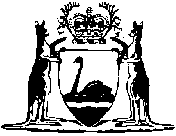 